Unit 2 Part 3 Readings: Modeling, and Transforming FunctionsMathematical ModelingFunctions are often used to model real-world phenomenaA mathematical model is a mathematical description (often by means of a function or an equation) of a real-world phenomenon The purpose of the model is to understand the phenomenon and often to make predictions about future behavior (forecasts)A mathematical model is never a completely accurate representation of a physical situationUnless it was developed as part of a scientific experiment to show the particular relationship, while it may be useful for forecasting, there is no scientific evidence 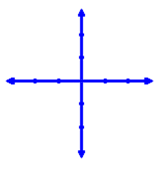 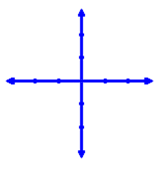 to show a particular model accurately explains a phenomenonLinear Functions	Graphs are straight lines	Formula:  y = ƒ(x) = mx + b		where m is the slope of the line and b is the y-intercept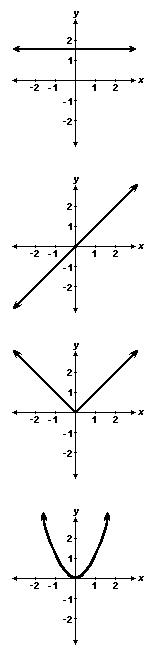 Constant Function  ƒ(x) = c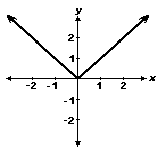 				Identity Function 				      Absolute Value   ƒ(x) = x 					     ƒ(x) = |x|Polynomial FunctionssA function P is called a polynomial ifP(x) = an xn + an−1 xn−1 + ⋯ + a2 x2 + a1 x +​ a0where n is a nonnegative integer and the numbers a0, a1, a2,…, an are constants called the coefficients of the polynomialRational Functions	A rational function is a ratio of two polynomials:ƒ(x) = P(x)/Q(x)Power FunctionsA function of the form ƒ(x) = xa, where a is a constant, is called a power function 	A fractional value of a will be a root function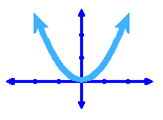 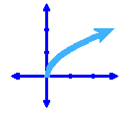 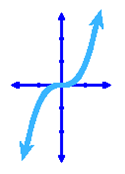 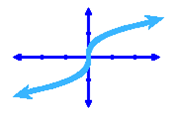 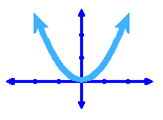 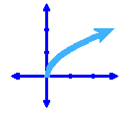 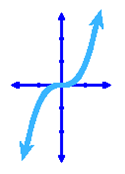 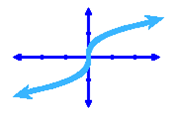 Trigonometric Functions 	For models, usually sine and cosine	These are used for real-life phenomena that are cyclicalExponential Functions	Exponential functions are of the form ƒ(x) = ax, where the base a is a positive constant 	Logarithmic functions ƒ(x) = logax, where the base a is a positive constant, are the inverse functions of the exponential functions Transforming Functions 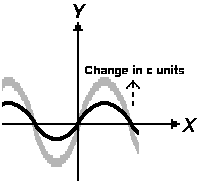 vertical shifts y = ƒ(x) + c plus shifts upy = ƒ(x) – c minus shifts downvertical stretching & shrinking	if c>1 y  = c ƒ(x) stretches vertically	if 0<c<1 y  = c ƒ(x) shrinks vertically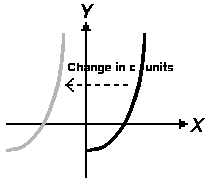 horizontal shifts y = ƒ(x)y = ƒ(x – c)minus shifts right (counter-intuitive)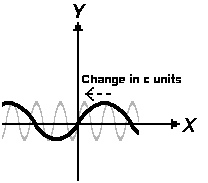 horizontal stretching & shrinking	if c>1 y  = ƒ(cx) shrinks horizontally	if 0<c<1 y  = ƒ(cx) stretches horizontallyreflection 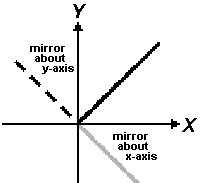 	y = - ƒ(x)  reflects about the x-axis	y = ƒ(-x)  reflects about the y-axisInverse Functions	Inverse functions "undo" another function	The inverse is usually shown by putting a little "-1" after the function name: ƒ -1(x) 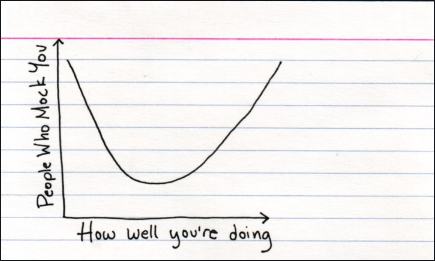 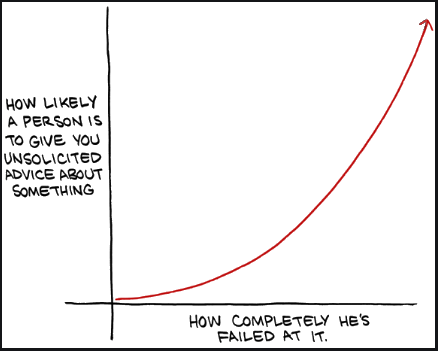 